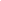  Overall Expectations Overall ExpectationsSpecific ExpectationsA1. Demonstrate scientific investigation skills (related to both inquiry and research) in the four areas of skills (initiating and planning, performing and recording, analysing and interpreting, and communicating) C3. Demonstrate an understanding of the properties of common elements and compounds, and of the organization of elements in the periodic tableC2. Investigate through inquiry, the physical and chemical properties of elements and compoundsA1. Demonstrate scientific investigation skills (related to both inquiry and research) in the four areas of skills (initiating and planning, performing and recording, analysing and interpreting, and communicating) C3. Demonstrate an understanding of the properties of common elements and compounds, and of the organization of elements in the periodic tableC2. Investigate through inquiry, the physical and chemical properties of elements and compoundsA1.1 Formulate relevant scientific questions about observed relationships, ideas, problems, or issues, make informed predictions, and/or formulate educated hypotheses to focus inquiries or research  A1.2 Select appropriate instruments and materials, and identify appropriate methods, techniques, and procedures, for each inquiry A1.8 Synthesize, analyse, interpret, and evaluate qualitative and/or quantitative data to determine whether the evidence supports or refutes the initial prediction or hypothesis and whether it is consistent with scientific theory; identify sources of bias and/or error; and suggest improvements to the inquiry to reduce the likelihood of error A1.12 Use appropriate numeric, symbolic, and graphic modes of representation, and appropriate units of measurements A1.11 Communicate ideas, plans, procedures, results, and conclusions orally, in writing, and/or in electronic presentations, using appropriate language and a variety of formats C3.4 Describe the characteristic physical and chemical properties of common elements and compounds C2.1 use safe work practices in their laboratory activitiesC2.2 Conduct an inquiry to identify the physical and chemical properties of common elements and compounds C2.3 Plan and conduct an inquiry into the properties of common substances found in the laboratory or used in everyday life, and distinguish the substances by their physical and chemical properties Notions Notions Notions TerminologyTerminologyTheoryFirmnessMassVolume ColourSmellTexture Physical and chemical propertiesDensityLab reportMaterial to prepareMaterial to prepareMaterial to prepareContextCopy of activity Copy of evaluation gridActivityMaterial according to the types of evaluation offeredPushing furtherComputer for analysis and reportContextCopy of activity Copy of evaluation gridActivityMaterial according to the types of evaluation offeredPushing furtherComputer for analysis and reportContextCopy of activity Copy of evaluation gridActivityMaterial according to the types of evaluation offeredPushing furtherComputer for analysis and reportActivityActivityActivityScenarioSubstances in water:Does pure and natural water really exist? In fact, the water in our lakes and even in our springs is impure. Water is a solution that contains minerals and dissolved gases. Water by its properties can dissolve a large quantity of materials which gives it the title of universal solvent. But water cannot dissolve all materials with the same ease. Observe what happens when you put different substances in water.Material:An overhead projector with beakers or a large clear bowl. Substances: fruit juice crystals, fruit drink, sugar, rubbing alcohol, vegetable oil, milk.            Method:Place a clear ruler or glass rod diagonally into the beaker or dish and pour the substances onto the rod. Observe the results.              Analysis:Which substances dissolve in the water?How sure are you of each substance named? Explain your answer.Which substances do not seem to dissolve?How sure are you of each substance named? Explain your answer.Do all the mixtures have the same characteristics? Formulate a hypothesis on what makes them different other than the visible differences.Presentation of lab work  ScenarioSubstances in water:Does pure and natural water really exist? In fact, the water in our lakes and even in our springs is impure. Water is a solution that contains minerals and dissolved gases. Water by its properties can dissolve a large quantity of materials which gives it the title of universal solvent. But water cannot dissolve all materials with the same ease. Observe what happens when you put different substances in water.Material:An overhead projector with beakers or a large clear bowl. Substances: fruit juice crystals, fruit drink, sugar, rubbing alcohol, vegetable oil, milk.            Method:Place a clear ruler or glass rod diagonally into the beaker or dish and pour the substances onto the rod. Observe the results.              Analysis:Which substances dissolve in the water?How sure are you of each substance named? Explain your answer.Which substances do not seem to dissolve?How sure are you of each substance named? Explain your answer.Do all the mixtures have the same characteristics? Formulate a hypothesis on what makes them different other than the visible differences.Presentation of lab work  ScenarioSubstances in water:Does pure and natural water really exist? In fact, the water in our lakes and even in our springs is impure. Water is a solution that contains minerals and dissolved gases. Water by its properties can dissolve a large quantity of materials which gives it the title of universal solvent. But water cannot dissolve all materials with the same ease. Observe what happens when you put different substances in water.Material:An overhead projector with beakers or a large clear bowl. Substances: fruit juice crystals, fruit drink, sugar, rubbing alcohol, vegetable oil, milk.            Method:Place a clear ruler or glass rod diagonally into the beaker or dish and pour the substances onto the rod. Observe the results.              Analysis:Which substances dissolve in the water?How sure are you of each substance named? Explain your answer.Which substances do not seem to dissolve?How sure are you of each substance named? Explain your answer.Do all the mixtures have the same characteristics? Formulate a hypothesis on what makes them different other than the visible differences.Presentation of lab work  Activity           Evaluation of the properties of different cheeses (document_physical properties)Activity           Evaluation of the properties of different cheeses (document_physical properties)Activity           Evaluation of the properties of different cheeses (document_physical properties)Assessment Summative: lab work - lab report Assessment Summative: lab work - lab report Assessment Summative: lab work - lab report ResourcesExample of protocolInternet Les résidus de filtration [https://www.laterre.ca/du-secteur/formation/les-residus-de-filtration-du-lait-valorises]ResourcesExample of protocolInternet Les résidus de filtration [https://www.laterre.ca/du-secteur/formation/les-residus-de-filtration-du-lait-valorises]ResourcesExample of protocolInternet Les résidus de filtration [https://www.laterre.ca/du-secteur/formation/les-residus-de-filtration-du-lait-valorises]